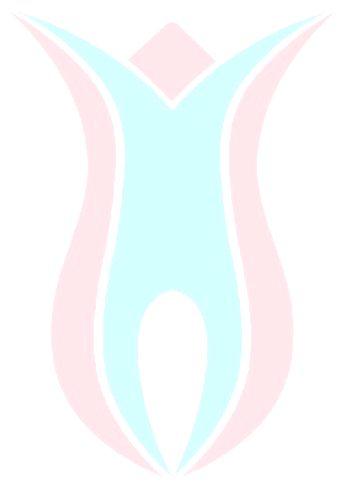 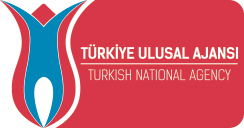 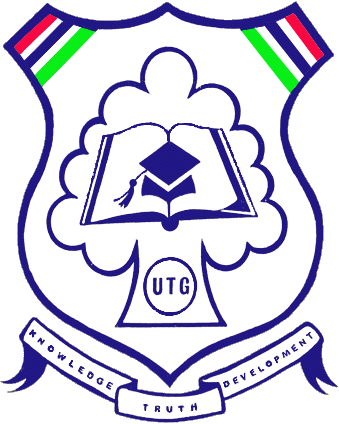 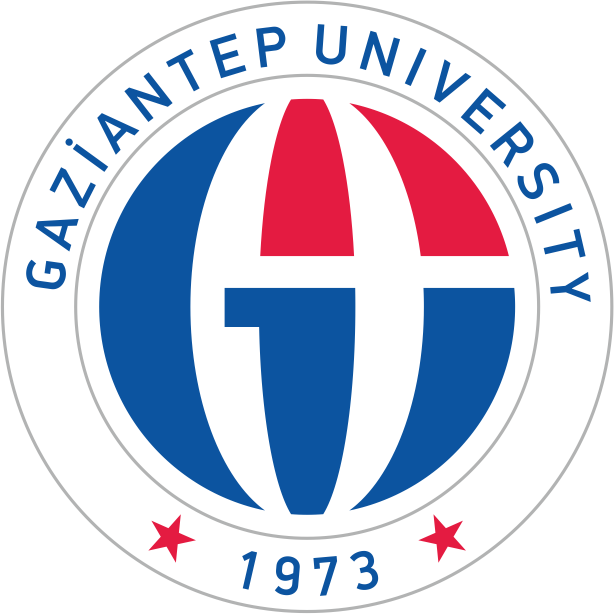 ANNOUNCEMENTforERASMUS+ INTERNATIONAL CREDIT MOBILITY (ICM)With GAZIANTEP UNIVERSITY in TURKEYDear Faculty Members and Administrative Staff at UTG!The 1st call for application period for Academic Staff Mobility for Teaching to non-European countries (2018-20 project) has been launched. Applications will be taken between 15 May 2019 to 30 June 2019.Mobility activities within the framework of this call must take place until 1 May 2020.Erasmus+ KA107 Staff Mobility for Teaching Assignments (STA) and Staff Mobility Training (STT) is a fully funded mobility activity that allows academic staff of a Higher Education Institution (HEI) to teach and carry out joint academic/educational activities at a partner HEI in the program countries around the globe. Application Conditions (Minimum Requirements)Applicants must be a member of UTM and they must be actively working at UTM at the time of application,For STA:Applicants must be employed for teaching and lecturing at UTM at Faculty of Medicine, Faculty of Engineering. For STT:Applicants must be employed at International Relations Erasmus+ Office at UTMApplicants are expected to get in touch with: incetahtaci@gantep.edu.tr in order to contact with the related department and receive an acceptance letter or confirmation e-mail prior to the application deadline (30 June 2019).  Required Documents 	- Application form- Copy of ID card - English Exam Result (UTG is responsible from the exam)Announcement Date: 01.04.2019	Application form: http://erasmusicm.gantep.edu.tr/pages.php?url=application-form-for-incoming-students-7 For detailed information about budget and ICM: http://erasmus.gantep.edu.tr/pages.php?url=icm-k-107-35 